	Załącznik Nr 4         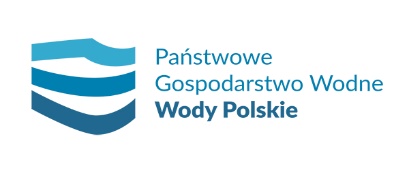 do umowy nr ……………………z dnia………………………………..…………………..dnia, ……………………….PROTOKÓŁ ZDAWCZO-ODBIORCZYZgodnie z Umowa nr …………………………………………zawartą z ………………………………………..w Warszawie           w dniu …………………………., Wykonawca dostarczył do ……………………………………………………………………… przedmiot Umowy, o którym mowa w § 1 ust. 1, zgodnie z Opisem przedmiotu zamówienia oraz złożoną ofertą.Zamawiający:- odbiera przedmiot Umowy bez zastrzeżeń *- nie odbiera przedmiotu Umowy i zgłasza następujące zastrzeżenia *………………………………………………………………………………………………………………………………………………………………………………………………………………………………………………………………………………………………………………………….…………………………………………………………………………………………………………………………………………………………….…………………………………………………………………………………………………………………………………………………………….…………………………………….                                                                                                  ……………………………….Zamawiający                                                                                                                       Wykonawca    * niepotrzebne skreślić     